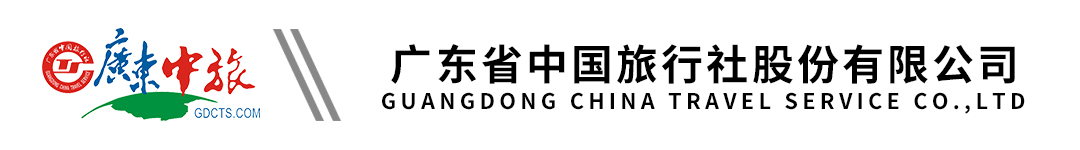 【浪漫海岸】茂名2天丨赤坎古镇丨望海温泉丨篝火晚会|入住温德姆酒店行程单行程安排费用说明其他说明产品编号QQQQ20230207YX-ZJ出发地广州市目的地茂名市行程天数2去程交通无返程交通无参考航班集合点:集合点:集合点:集合点:集合点:产品亮点★吃：特色黄鳝饭，用豪华自助早餐；★吃：特色黄鳝饭，用豪华自助早餐；★吃：特色黄鳝饭，用豪华自助早餐；★吃：特色黄鳝饭，用豪华自助早餐；★吃：特色黄鳝饭，用豪华自助早餐；天数行程详情用餐住宿D1广州—开平赤坎古镇—浪漫海岸温德姆早餐：X     午餐：√     晚餐：X   茂名浪漫海岸温德姆酒店或同级D2浪漫自助早餐—午餐自理—返程早餐：√     午餐：X     晚餐：X   无费用包含1.交通：按实际参团人数安排空调旅游巴士，每人1正座1.交通：按实际参团人数安排空调旅游巴士，每人1正座1.交通：按实际参团人数安排空调旅游巴士，每人1正座费用不包含1 、合同未约定由组团社支付的费用（包括行程以外非合同约定活动项目所需的费用、游览过程中缆车索道费、环保车费、园中园门票、自由活动期间发生的费用等）1 、合同未约定由组团社支付的费用（包括行程以外非合同约定活动项目所需的费用、游览过程中缆车索道费、环保车费、园中园门票、自由活动期间发生的费用等）1 、合同未约定由组团社支付的费用（包括行程以外非合同约定活动项目所需的费用、游览过程中缆车索道费、环保车费、园中园门票、自由活动期间发生的费用等）预订须知1、客人出团当天需要出示穗康码和接受体温测量，如出现下列情况之一，视为因客人原因退团，按照合同约定处理。旅行社有权拒绝客人上车，客人应自觉配合。温馨提示1)沙滩上人数较多，请互相谦让；小童活泼好动，请家长看好自己小孩，时刻留意小孩去向。退改规则扣除已产生费用以及合同规定费用后，余款退回客人。